Year 3 Reading Assessment Sheet Child’s Name__________________________________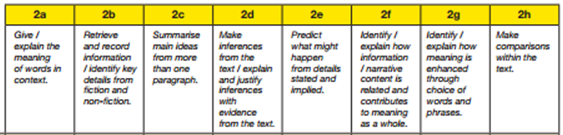 Working TowardsWord ReadingI can read longer words with support.ComprehensionI can answer questions and make inferences on the basis of what is being said and done in a familiar book that is read to me.Working AtWord ReadingI can decode most new words outside of spoken vocabulary.Comprehension I can choose appropriate texts with support.I can read for sustained periods of time. I can predict what might happen from details stated.I can identify language, structural and presentational features of texts.I can begin to identify simple common themes in texts e.g. good vs evil, use of magical devices.Greater DepthWord readingI can use the context of the sentence to read unfamiliar words.Comprehension I engage actively in book discussions.I can predict what might happen from details stated and implied based on content and simple themes/ text types.  I can discuss words and phrases that engage the reader.